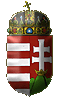 Nemzeti Szakképzési és Felnőttképzési HivatalA GINOP-6.1.7-17 azonosító számú kiemelt projekt Felnőttképzési dokumentum mátrix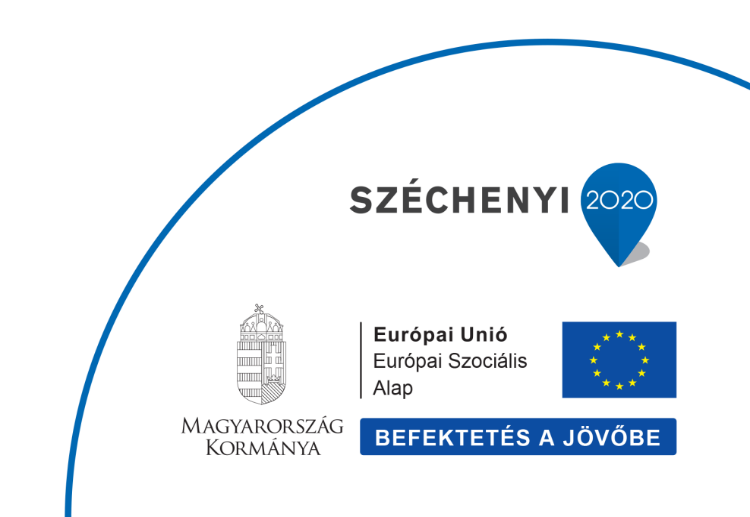 Fktv: 2013 .évi LXXVII. törvény a felnőttképzésrőlKormr.: 393/2013 (XI.12.) Kormányrendelet a felnőttképzési tevékenység folytatásához szükséges engedélyezési eljárásra és követelményrendszerre, a felnőttképzést folytató intézmények nyilvántartásának vezetésére, valamint a felnőttképzést folytató intézmények ellenőrzésére vonatkozó részletes szabályokrólA képzési típusok dokumentumaiA képzési típusok dokumentumaiA képzési típusok dokumentumaiA képzési típusok dokumentumaiA képzési típusok dokumentumaiA képzés formáiDokumentumtípusok GINOP-6.1.5GINOP-6.1.6GINOP-6.1.8A képzés formáiDokumentumtípusok Pályázati felhívás szerintPályázati felhívás szerintPályázati felhívás szerintOKJ képzések ("A" kör),

Szakmai képzések
("B" kör),

Nyelvi képzések
("C" kör),

egyéb képzések
("D" kör)Felnőttképzési szerződés (részletesen lásd a megfelelő munkalapon)Fktv. 13. § és a Kormr. 20. § (11) i)Fktv. 13. § és a Kormr. 20. § (11) i)Fktv. 13. § és a Kormr. 20. § (11) i)OKJ képzések ("A" kör),

Szakmai képzések
("B" kör),

Nyelvi képzések
("C" kör),

egyéb képzések
("D" kör)Jelenléti ív (részletesen lásd a megfelelő munkalapon)Kftv. 16. § a) és a Kormr. 24. § (3) af)Kftv. 16. § a) és a Kormr. 24. § (3) af)Kftv. 16. § a) és a Kormr. 24. § (3) af)OKJ képzések ("A" kör),

Szakmai képzések
("B" kör),

Nyelvi képzések
("C" kör),

egyéb képzések
("D" kör)Haladási napló (részletesen lásd a megfelelő munkalapon)Fktv. 16. § c) és a Kormr. 24. § (3)Fktv. 16. § c) és a Kormr. 24. § (3)Fktv. 16. § c) és a Kormr. 24. § (3)OKJ képzések ("A" kör),

Szakmai képzések
("B" kör),

Nyelvi képzések
("C" kör),

egyéb képzések
("D" kör)Személyes dokumentumok és képzésbe való kapcsolódás feltételeit igazoló dokumentumok képző intézmény által hitelesített másolataiFktv. 16.§ b), 
SZVK, SZPK és képzési programFktv. 16.§ b), 
SZVK, SZPK és képzési programFktv. 16.§ b), 
SZVK, SZPK és képzési programOKJ képzések ("A" kör),

Szakmai képzések
("B" kör),

Nyelvi képzések
("C" kör),

egyéb képzések
("D" kör)Bemeneti kompetenciamérést, előzetes tudásmérést igazoló dokumentumokFktv 2.§ 8.; 16.§ b)
és követelmények, képzési programFktv 2.§ 8.; 16.§ b)
és követelmények, képzési programFktv 2.§ 8.; 16.§ b)
és követelmények, képzési programOKJ képzések ("A" kör),

Szakmai képzések
("B" kör),

Nyelvi képzések
("C" kör),

egyéb képzések
("D" kör)Képzési program (részletesen lásd a megfelelő munkalapon)Fktv. 12. §Fktv. 12. §Fktv. 12. §OKJ képzések ("A" kör),

Szakmai képzések
("B" kör),

Nyelvi képzések
("C" kör),

egyéb képzések
("D" kör)Sikeres vizsga letételét vagy a képzés elvégzését igazoló dokumentum kiállító által hitelesített másolata, vagy a bizonyítvány vagy igazolás átvételéről szóló elismervény eredeti példányaFktv. 16. § d)Fktv. 16. § d)Fktv. 16. § d)OKJ képzések ("A" kör),

Szakmai képzések
("B" kör),

Nyelvi képzések
("C" kör),

egyéb képzések
("D" kör)Képzés megvalósításához szükséges személyi és tárgyi feltételek biztosítását szolgáló szerződések eredeti példányaFktv. 16. § e)Fktv. 16. § e)Fktv. 16. § e)OKJ képzések ("A" kör),

Szakmai képzések
("B" kör),

Nyelvi képzések
("C" kör),

egyéb képzések
("D" kör)OSAP teljesítését igazoló adatlap eredeti példányaFktv. 16. § f) és 21. § (4) – (5)
OSAP 1665 szerint (388/2017. Korm.rend.)Fktv. 16. § f) és 21. § (4) – (5)
OSAP 1665 szerint (388/2017. Korm.rend.)Fktv. 16. § f) és 21. § (4) – (5)
OSAP 1665 szerint (388/2017. Korm.rend.)OKJ képzések ("A" kör),

Szakmai képzések
("B" kör),

Nyelvi képzések
("C" kör),

egyéb képzések
("D" kör)Oktatók foglalkoztatásával összefüggő dokumentumokFktv. 16. § Fktv. 16. § Fktv. 16. § Belső képzések (részletesen lásd az utolsó táblában)Jelenléti ívKftv. 16. § a) és a Kormr. 24. § (3) af)Kftv. 16. § a) és a Kormr. 24. § (3) af)Kftv. 16. § a) és a Kormr. 24. § (3) af)Belső képzések (részletesen lásd az utolsó táblában)Haladási naplóFktv. 16. § c) és a Kormr. 24. § (3)Fktv. 16. § c) és a Kormr. 24. § (3)Fktv. 16. § c) és a Kormr. 24. § (3)Belső képzések (részletesen lásd az utolsó táblában)Képzési szerződés Fktv. 13. § (1), (2) és (3) b), c), e-g), j)Fktv. 13. § (1), (2) és (3) b), c), e-g), j)Fktv. 13. § (1), (2) és (3) b), c), e-g), j)Belső képzések (részletesen lásd az utolsó táblában)OSAPFktv. 16. § f) és 21. § (4) – (5)
OSAP 1665 szerint (388/2017. Korm.rend.)Fktv. 16. § f) és 21. § (4) – (5)
OSAP 1665 szerint (388/2017. Korm.rend.)Fktv. 16. § f) és 21. § (4) – (5)
OSAP 1665 szerint (388/2017. Korm.rend.)Belső képzések (részletesen lásd az utolsó táblában)Képzési programFktv. 12. § b), d)–g) és i)Fktv. 12. § b), d)–g) és i)Fktv. 12. § b), d)–g) és i)Az egységes dokumentum részeiAz egységes dokumentum részeiA dokumentumelem megnevezéseJogszabályi előírás hivatkozásaFelnőttképzési szerződésFktv 13.§ és 20.§ (11) i)Jelenléti ív (amelyet az elméleti órán, a gyakorlati foglalkozáson és a konzultációkon is kell vezetni a jogszabályban előírt tartalmakkal)Fktv. 16.§ a), Korm.rend. 24.§ (3) af)Haladási napló (amely az egységes dokumentum naprakész adatokat tartalmazó, folyamatosan vezetett része)Fktv 16.§ c), Korm.rend 24.§ (3)Személyes dokumentumok és képzésbe való kapcsolódás feltételeit igazoló dokumentumok képző intézmény által hitelesített másolataiFktv. 16.§ b), 
SZVK, SZPK és képzési programBemeneti kompetenciamérést, előzetes tudásmérést igazoló dokumentumokFktv 2.§ 8., 16.§ b) és követelmények, képzési programKépzési programFktv. 12.§Sikeres vizsga letételét vagy a képzés elvégzését igazoló dokumentum kiállító által hitelesített másolata, vagy a bizonyítvány vagy igazolás átvételéről szóló elismervény eredeti példányaFktv. 16.§ d)Képzés megvalósításához szükséges személyi és tárgyi feltételek biztosítását szolgáló szerződések eredeti példányaKorm. Rend. 16.§OSAP teljesítését igazoló adatlap eredeti példányaOSAP 1665 szerint (388/2017. Korm. Rend)Oktatók foglalkoztatásával összefüggő dokumentumokFktv. 16.§ g)A jogszabály előírásai a felnőttképzési szerződés tartalmaA jogszabály előírásai a felnőttképzési szerződés tartalmaHivatkozás a 2013. évi LXXVII. törvény alapján történő megkötésreHivatkozás a 2013. évi LXXVII. törvény alapján történő megkötésrea képzésnek az engedéllyel rendelkező képző intézmények nyilvántartásában szereplő megnevezése,a képzésnek az engedéllyel rendelkező képző intézmények nyilvántartásában szereplő nyilvántartásba-vételi száma, az OKJ szerinti szakképesítés megszerzésére irányuló képzés esetén a szakképesítés megnevezéseaz OKJ szerinti szakképesítés megszerzésére irányuló képzés esetén OKJ száma,a képzési csoportképzésének év, hónap, nap szerinti kezdési időpontjaa képzési csoporthaladásának tananyagegységekre bontott, óraszám és helyszín szerinti ütemezésea képzési csoportképzése befejezésének tervezett időpontjára vonatkozó adatai, figyelembe véve az előzetesen megszerzett tudás beszámításáta képzés elvégzésével megszerezhető dokumentum megjelölésea képzés elvégzésével megszerezhető dokumentum megjelölésea résztvevőnek a képzés során nyújtott teljesítmény ellenőrzésének és értékelésének módja,a résztvevőnek a vizsgára történő bocsátás feltételeiaz elméleti tanórákról, a gyakorlati képzésről, illetve a konzultációkról való megengedett hiányzás mértéke,az elméleti tanórákról, a gyakorlati képzésről, illetve a konzultációkról ennek túllépése esetén a képzésben részt vevőt érintő következményeia gyakorlati képzés helye,a gyakorlati képzés időtartama,a gyakorlati képzés ütemezése,a gyakorlati képzés valamint a felnőtt számára a gyakorlati foglalkozással összefüggésben esetlegesen biztosított juttatásai,a vizsga szervezésénekmódja,a vizsga szervezésénekformája,a vizsga szervezésénekOKJ szerinti szakképesítés esetén az előírt vagy javasolt vizsgaszervező intézmény megnevezése,a képzési díj - külön a vizsgaszervező intézmény által megjelölt vizsgadíj és az esetlegesen szükséges javítóvizsga díjának -mértéke,a képzési díj - külön a vizsgaszervező intézmény által megjelölt vizsgadíj és az esetlegesen szükséges javítóvizsga díjának -fizetésének módja,a képzési díj - külön a vizsgaszervező intézmény által megjelölt vizsgadíj és az esetlegesen szükséges javítóvizsga díjának -figyelembe véve az előzetesen megszerzett tudás beszámítását,a képzési díj - külön a vizsgaszervező intézmény által megjelölt vizsgadíj és az esetlegesen szükséges javítóvizsga díjának -valamint a képzési díj megfizetésének a képzés megvalósítása teljesítésével arányban álló ütemezésea képzéshez nyújtott támogatás összegének költségvetési és európai uniós források szerint történő feltüntetésea képzéshez nyújtott támogatás összegének költségvetési és európai uniós források szerint történő feltüntetésea képzésben részt vevő felnőtt, illetve a felnőttképzést folytató intézmény szerződésszegésének következményeia képzésben részt vevő felnőtt, illetve a felnőttképzést folytató intézmény szerződésszegésének következményeiaz elállási jog szerződésbe foglalása eseténa képzés megkezdését megelőzően legalább három munkanapot kell biztosítani a képzésben részt vevő számára a felnőttképzési szerződésben megállapított elállási jog érvényesítésére,az elállási jog szerződésbe foglalása eseténa szerződésben biztosított elállási jog ellenében kikötött bánatpénz mértéke nem haladhatja meg a teljes képzési díj egyhavi összegét, de legfeljebb a kötelező legkisebb munkabér húsz százalékát.Fktv. hatálya alá tartozó képzésekről kötelezően vezetendő dokumentumokAz egységes dokumentum részeFktv. hatálya alá tartozó képzésekről kötelezően vezetendő dokumentumokAz egységes dokumentum részeFktv. hatálya alá tartozó képzésekről kötelezően vezetendő dokumentumokAz egységes dokumentum részeJelenléti ív (amelyet az elméleti órán, a gyakorlati foglalkozáson és a konzultációkon is kell vezetni a jogszabályban előírt tartalmakkal)a képzési program megnevezésea képzési program megnevezéseJelenléti ív (amelyet az elméleti órán, a gyakorlati foglalkozáson és a konzultációkon is kell vezetni a jogszabályban előírt tartalmakkal)a képzés nyilvántartásba vételi számaa képzés nyilvántartásba vételi számaJelenléti ív (amelyet az elméleti órán, a gyakorlati foglalkozáson és a konzultációkon is kell vezetni a jogszabályban előírt tartalmakkal)a képzési csoport azonosítójaa képzési csoport azonosítójaJelenléti ív (amelyet az elméleti órán, a gyakorlati foglalkozáson és a konzultációkon is kell vezetni a jogszabályban előírt tartalmakkal)a résztvevők névsoraa résztvevők névsoraJelenléti ív (amelyet az elméleti órán, a gyakorlati foglalkozáson és a konzultációkon is kell vezetni a jogszabályban előírt tartalmakkal)a résztvevők aláírásaa résztvevők aláírásaJelenléti ív (amelyet az elméleti órán, a gyakorlati foglalkozáson és a konzultációkon is kell vezetni a jogszabályban előírt tartalmakkal)az oktató vagy az igazoló (pl. oktatásszervező) aláírásaaz oktató vagy az igazoló (pl. oktatásszervező) aláírásaHaladási napló az egységes dokumentum naprakész adatokat tartalmazó, folyamatosan vezetett része, amely tartalmaa képzés / a foglalkozásmegnevezéseHaladási napló az egységes dokumentum naprakész adatokat tartalmazó, folyamatosan vezetett része, amely tartalmaa képzés / a foglalkozásmegtartásának időpontjaHaladási napló az egységes dokumentum naprakész adatokat tartalmazó, folyamatosan vezetett része, amely tartalmaa képzés / a foglalkozásoktatójának neve és aláírásaHaladási napló az egységes dokumentum naprakész adatokat tartalmazó, folyamatosan vezetett része, amely tartalmaa képzés / a foglalkozásképzésen belüli órája sorszámának megjelöléseHaladási napló az egységes dokumentum naprakész adatokat tartalmazó, folyamatosan vezetett része, amely tartalmaa képzés / a foglalkozástémájának megjelölése és rövid leírásaHaladási napló az egységes dokumentum naprakész adatokat tartalmazó, folyamatosan vezetett része, amely tartalmarésztvevőinek aláírásával ellátott jelenléti ív (lásd fent)résztvevőinek aláírásával ellátott jelenléti ív (lásd fent)Haladási napló az egységes dokumentum naprakész adatokat tartalmazó, folyamatosan vezetett része, amely tartalmaa távolmaradó résztvevők név és óraszám szerinti összesítésea távolmaradó résztvevők név és óraszám szerinti összesítéseHaladási napló az egységes dokumentum naprakész adatokat tartalmazó, folyamatosan vezetett része, amely tartalmaa képzés befejezésének dátumaa képzés befejezésének dátumaA képzési program tartalmaA képzési program tartalmaA képzési program tartalmaa képzés megnevezése és a képzési program nyilvántartásba vételi száma (OKJ, SZPK és NYPK szerinti száma)a képzés megnevezése és a képzési program nyilvántartásba vételi száma (OKJ, SZPK és NYPK szerinti száma)a képzés megnevezése és a képzési program nyilvántartásba vételi száma (OKJ, SZPK és NYPK szerinti száma)a képzés célja és célcsoportja,a képzés célja és célcsoportja,a képzés célja és célcsoportja,a képzés során megszerezhető kompetenciák,a képzés során megszerezhető kompetenciák,a képzés során megszerezhető kompetenciák,a képzésbe való bekapcsolódás feltételei (iskolai végzettség, szakmai képzettség, szakmai gyakorlat, egészségügyi alkalmasság, előzetesen elvárt ismeretek, egyéb feltételek),a képzésbe való bekapcsolódás feltételei (iskolai végzettség, szakmai képzettség, szakmai gyakorlat, egészségügyi alkalmasság, előzetesen elvárt ismeretek, egyéb feltételek),a képzésbe való bekapcsolódás feltételei (iskolai végzettség, szakmai képzettség, szakmai gyakorlat, egészségügyi alkalmasság, előzetesen elvárt ismeretek, egyéb feltételek),a képzésben történő részvétel feltételei (a részvétel követésének módja, megengedett hiányzás, egyéb feltételek),a képzésben történő részvétel feltételei (a részvétel követésének módja, megengedett hiányzás, egyéb feltételek),a képzésben történő részvétel feltételei (a részvétel követésének módja, megengedett hiányzás, egyéb feltételek),a tervezett képzési idő (OKJ, SZPK és NYPK szerint), elméleti és gyakorlati bontásban (SZVK és SZPK szerinti arányok)a tervezett képzési idő (OKJ, SZPK és NYPK szerint), elméleti és gyakorlati bontásban (SZVK és SZPK szerinti arányok)a tervezett képzési idő (OKJ, SZPK és NYPK szerint), elméleti és gyakorlati bontásban (SZVK és SZPK szerinti arányok)A, B és D körös képzés esetén a képzés egyéni felkészítés, csoportos képzés, távoktatás szerinti formájának, C körös nyelvi képzés esetén a nyelvi képzés típusának, valamint formájának megjelöléseA, B és D körös képzés esetén a képzés egyéni felkészítés, csoportos képzés, távoktatás szerinti formájának, C körös nyelvi képzés esetén a nyelvi képzés típusának, valamint formájának megjelöléseA, B és D körös képzés esetén a képzés egyéni felkészítés, csoportos képzés, távoktatás szerinti formájának, C körös nyelvi képzés esetén a nyelvi képzés típusának, valamint formájának megjelölésea tananyag egységei, azok célja, tartalma, terjedelme és a tananyagegységekhez rendelt elméleti és - ha a tananyagegység tartalmaz gyakorlati képzést - a gyakorlati óraszámai, a tananyagegység elvégzéséről szóló igazolás kiadásának feltételei),a tananyag egységei, azok célja, tartalma, terjedelme és a tananyagegységekhez rendelt elméleti és - ha a tananyagegység tartalmaz gyakorlati képzést - a gyakorlati óraszámai, a tananyagegység elvégzéséről szóló igazolás kiadásának feltételei),a tananyag egységei, azok célja, tartalma, terjedelme és a tananyagegységekhez rendelt elméleti és - ha a tananyagegység tartalmaz gyakorlati képzést - a gyakorlati óraszámai, a tananyagegység elvégzéséről szóló igazolás kiadásának feltételei),a maximális csoportlétszáma maximális csoportlétszáma maximális csoportlétszáma képzésben részt vevő teljesítményét értékelő rendszernek OKJ-s képzés esetén a modulzáró vizsgákat is tartalmazó - leírásaa képzésben részt vevő teljesítményét értékelő rendszernek OKJ-s képzés esetén a modulzáró vizsgákat is tartalmazó - leírásaa képzésben részt vevő teljesítményét értékelő rendszernek OKJ-s képzés esetén a modulzáró vizsgákat is tartalmazó - leírásaOKJ-s képzés esetén a képzési program részét képező modulzáró vizsgák szervezésének és dokumentálásának rendszere,amely magában foglalja a modulzáró vizsgaformáját, ütemezésétOKJ-s képzés esetén a képzési program részét képező modulzáró vizsgák szervezésének és dokumentálásának rendszere,amely magában foglalja a modulzáró vizsgalefolytatása során keletkezett és kezelt dokumentumok megnevezésétOKJ-s képzés esetén a képzési program részét képező modulzáró vizsgák szervezésének és dokumentálásának rendszere,amely magában foglalja a modulzáró vizsgatevékenységeinek tartalmát, időtartamát, helyszínét,OKJ-s képzés esetén a képzési program részét képező modulzáró vizsgák szervezésének és dokumentálásának rendszere,a modulzáró vizsgán megszerezhető minősítéseket és az egyes minősítésekhez tartozó követelményeketa modulzáró vizsgán megszerezhető minősítéseket és az egyes minősítésekhez tartozó követelményeketOKJ-s képzés esetén a képzési program részét képező modulzáró vizsgák szervezésének és dokumentálásának rendszere,a sikertelen teljesítés következményeita sikertelen teljesítés következményeita képzésről, a képzés egyes tananyagegységeinek elvégzéséről szóló igazolás kiadásának feltételeita képzésről, a képzés egyes tananyagegységeinek elvégzéséről szóló igazolás kiadásának feltételeita képzésről, a képzés egyes tananyagegységeinek elvégzéséről szóló igazolás kiadásának feltételeita képzési program végrehajtásához szükséges személyi és tárgyi feltételeket, valamint a képzéshez kapcsolódó egyéb speciális feltételeket és ezek biztosításának módjáta képzési program végrehajtásához szükséges személyi és tárgyi feltételeket, valamint a képzéshez kapcsolódó egyéb speciális feltételeket és ezek biztosításának módjáta képzési program végrehajtásához szükséges személyi és tárgyi feltételeket, valamint a képzéshez kapcsolódó egyéb speciális feltételeket és ezek biztosításának módjátBelső képzésBelső képzésBelső képzésA belső képzések esetén vezetett dokumentumokA belső képzések esetén vezetett dokumentumokhivatkozásJelenléti ív(lásd Jelenléti ív és haladási napló)Felhívás 3.4.1.1 b) 9. alapján Fktv. 16.§ a)Haladási napló(lásd Jelenléti ív és haladási napló)Felhívás 3.4.1.1 b) 15.  és 17. alapján Fktv. 24.§ (3)Képzési szerződés (lásd Felnőttképzési szerződés)Felhívás 3.4.1.1 b) 9. alapján Fktv. 13.§ (1), (2), (3) b), c), e-g), i)OSAPOSAP teljesítését igazoló adatlap eredeti példánya,Felhívás 3.4.1.1 b) 9. alapján Fktv. 16.§ f), 21.§ (4)A képzési programA képzési programA képzési programA belső képzés képzési programjának tartalmaa képzés során megszerezhető kompetenciák,Felhívás 3.4.1.1 b) 9. és 14. alapján Fktv. 12.§ b), d-g), i)A belső képzés képzési programjának tartalmaa tervezett képzési időFelhívás 3.4.1.1 b) 9. és 14. alapján Fktv. 12.§ b), d-g), i)A belső képzés képzési programjának tartalmaa képzés egyéni felkészítés, csoportos képzés, távoktatás szerinti formájának, nyelvi képzés esetén a nyelvi képzés típusának, valamint formájának megjelöléseFelhívás 3.4.1.1 b) 9. és 14. alapján Fktv. 12.§ b), d-g), i)A belső képzés képzési programjának tartalmaa tananyag egységei, azok célja, tartalma, terjedelme és a tananyagegységekhez rendelt elméleti és - ha a tananyagegység tartalmaz gyakorlati képzést - a gyakorlati óraszámaiFelhívás 3.4.1.1 b) 9. és 14. alapján Fktv. 12.§ b), d-g), i)A belső képzés képzési programjának tartalmaa maximális csoportlétszámFelhívás 3.4.1.1 b) 9. és 14. alapján Fktv. 12.§ b), d-g), i)A belső képzés képzési programjának tartalmaa képzésről, a képzés egyes tananyagegységeinek elvégzéséről szóló igazolás kiadásának feltételeiFelhívás 3.4.1.1 b) 9. és 14. alapján Fktv. 12.§ b), d-g), i)